CHƯƠNG I. MÔ TẢ CÁC THÀNH PHẦN MÁY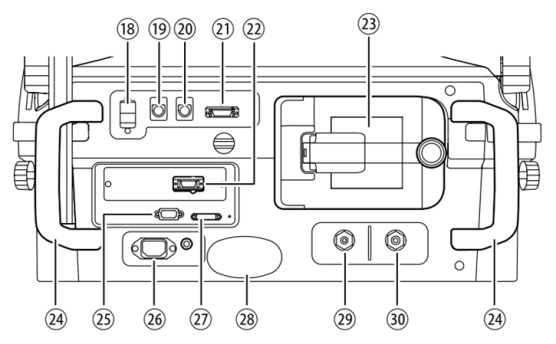 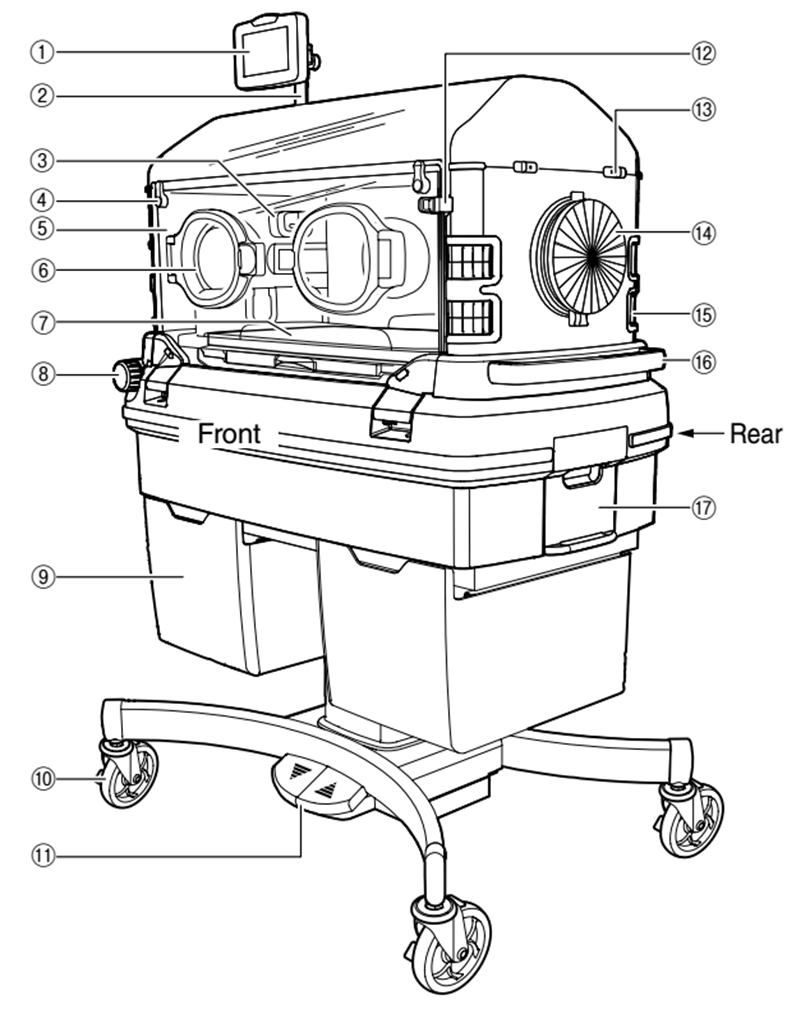 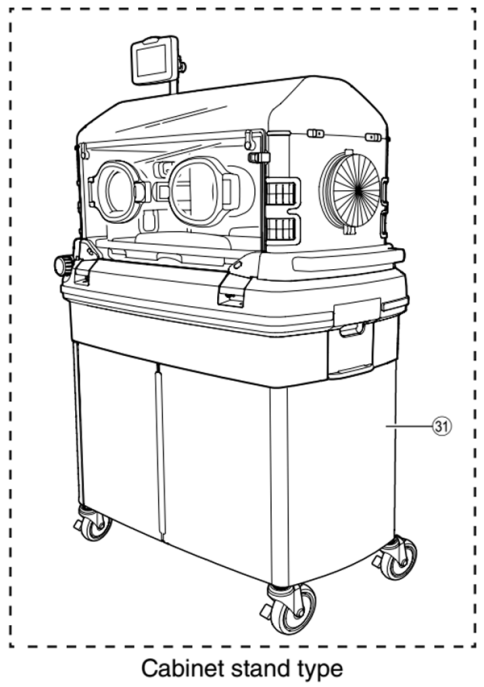 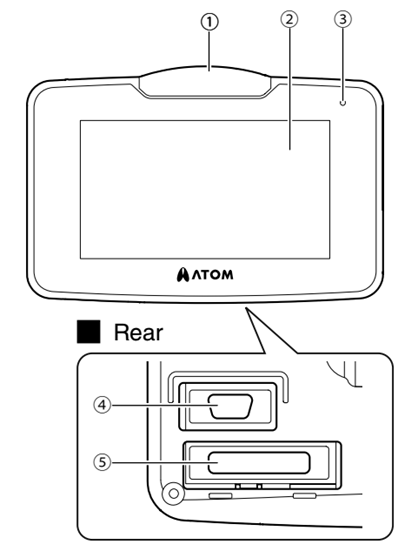 CHƯƠNG II. MÀN HÌNH HIỂN THỊMàn hình theo dõi tổng quan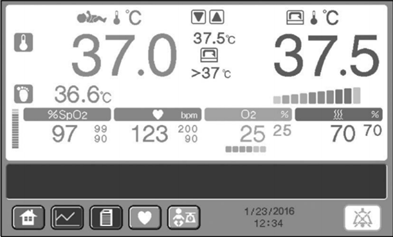 Hiển thị nhiệt độ thiết lập, nhiệt độ bên trong lồng ấp, nhiệt độ da thứ 1, nhiệt độ da thứ 2, độ ẩm tương đối, nồng độ oxy, SpO2, nhịp mạch,…Chạm        để hiển thị màn theo dõi tổng quan.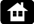 Vùng theo dõi nhiệt độ lồng ấp và nhiệt độ da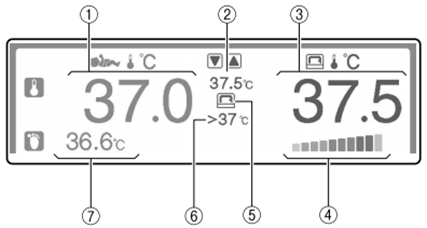 1. Nhiệt độ da thứ 12. Nhiệt độ thiết lập3. Nhiệt độ bên trong lồng ấp4. Chỉ thị mức độ phát nhiệt điện trở5. Mode nhiệt độ bên trong lồng ấp6	Mode Override7	Nhiệt độ da thứ 2Vùng theo dõi độ ẩm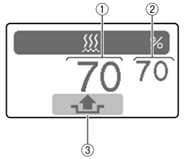 1. Độ ẩm tương đối2. Độ ẩm thiết lập3. Chỉ thị mức nướcVùng theo dõi nồng độ Oxy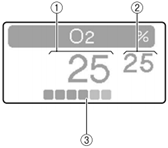 1.  Nồng độ oxy hiện tại2.  Nồng độ oxy thiết lập3.  Chỉ thị tỷ lệ dòng oxyVùng theo dõi SpO21. Thanh Plethys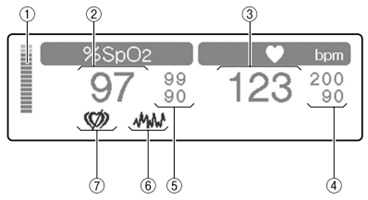 2. Chỉ số % SpO23. Nhịp mạch4. Giới hạn báo động nhịp mạch5. Giới hạn báo động SpO26. Chỉ thị nhiễu (chỉ auk với Nellcor)7. Chỉ thị không nhận nhịp mạch (chỉ auk với   Nellcor)Vùng theo dõi thời gian và tắt báo động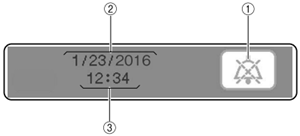 1. Tắt âm báo động2. Hiển thị Tháng Ngày Năm3. Hiển thị Giờ PhútMàn hình theo dõi SpO2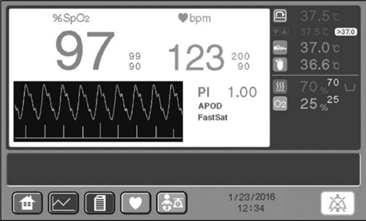 Chạm        để hiển thị màn hình theo dõi SpO2, đồng thời màn hình cũng hiển thị nhiệt độ thiết lập, nhiệt độ bên trong lồng ấp, nhiệt độ da thứ 1, nhiệt độ da thứ 2, độ ẩm tương đối, nồng độ oxy,…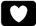 1. Nhiệt độ bên trong lồng ấp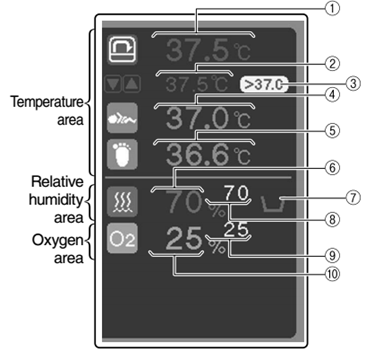 2. Nhiệt độ thiết lập3. Mode Override4. Nhiệt độ da thứ 15. Nhiệt độ da thứ 26. Độ ẩm tương đối7. Chỉ thị mức nước8. Độ ẩm thiết lập9. Nồng độ oxy thiết lập10. Nồng độ oxy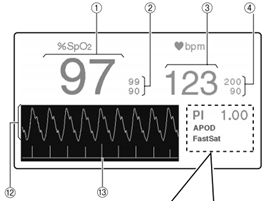 1. Chỉ số % SpO22. Giới hạn báo động SpO23. Nhịp mạch4. Giới hạn báo động nhịp mạch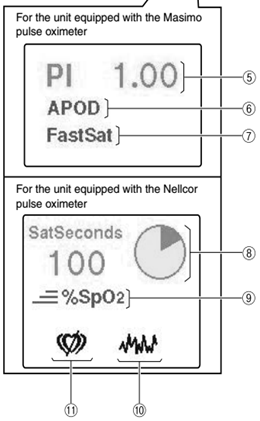 5. Chỉ số PI (chỉ auk với Masimo)6. Độ nhạy thiết lập7. Chỉ thị FastSat (chỉ auk với Masimo)8. Chỉ số SatSeconds (chỉ auk với Nellcor)9. Mode Fast Response (chỉ auk với Nellcor)10. Chỉ thị nhiễu (chỉ auk với Nellcor)11. Chỉ thị không nhận nhịp mạch (chỉ auk với Nellcor)12. Sóng nhịp mạch13. Chỉ số SIQ (chỉ auk với Masimo)CHƯƠNG III. CÀI ĐẶT NHIỆT ĐỘ LỒNG ẤP, NHIỆT ĐỘ DA TRẺ SƠ SINHHai chế độ hoạt động bao gồm chế độ bằng tay và chế độ servo. Ở chế độ bằng tay, đầu tạo nhiệt được kiểm soát để đạt được nhiệt độ lồng ấp mong muốn; ở chế độ servo, đầu dò nhiệt độ da được gắn trên trẻ và đầu tạo nhiệt được kiểm soát để duy trì nhiệt độ da mong muốn.Thiết lập nhiệt độ lồng ấp (chế độ bằng tay)Bật công tắc nguồn để mở máy, màn hình hiển thị nhiệt độ lồng ấp hiện tại (      ở chế độ bằng tay hoặc           ở chế độ servo ) khoảng từ 20.0 ~ 42.0oC, tăng mỗi 0.1oC. hiển thị “LOW” khi nhiệt độ là 19.9oC hoặc thấp hơn, hiển thị “HIGH” khi nhiệt độ là 42.1oC hoặc cao hơn.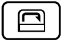 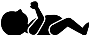 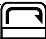 Chạm vùng theo dõi nhiệt độ trên màn hình, chạm biểu tượng        trên màn hình thông báo.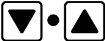 Chạm biểu tượng             để điều chỉnh nhiệt độ lồng ấp mong muốn.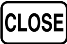 Chạm         để đóng bảng điều chỉnh nhiệt độ.Sau 50 – 60 phút để nhiệt độ ổn định trong lồng ấpChỉ thị mức nhiệt tạo ra bởi các vạch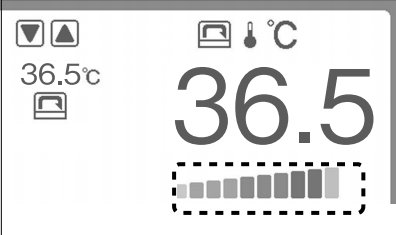 Thiết lập nhiệt độ lồng ấp (chế độ Override)Ở chế độ này nhiệt độ có thể được thiết lập trên 37.0oC trong khoảng từ 37.1 – 39.0oC tăng mỗi 0.1oCChạm vùng theo dõi nhiệt độ trên màn hình, chạm biểu tượng        trên màn hình thông báo.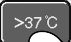 Chạm biểu tượng          và chạm biểu tượng             để thiết lập nhiệt độ lồng ấp mong muốn trong khoảng 37.1 – 39.0oCChạm         để đóng bảng điều chỉnh nhiệt độ.Khi nhiệt độ lồng ấp được thiết lập đến 37.0oC hoặc cao hơn, biểu tượng >37oC sẽ hiển thị trên màn hình.Chế độ override sẽ tự động hủy nếu nhiệt độ lồng ấp được thiết lập đến 37.0oC hoặc thấp hơn.Đặt trẻ vào trong lồng ấpXoay hai thanh giữ mặt bên sang vị trí mở.Đẩy cần khóa và thả nhẹ nhàng mặt bên để mở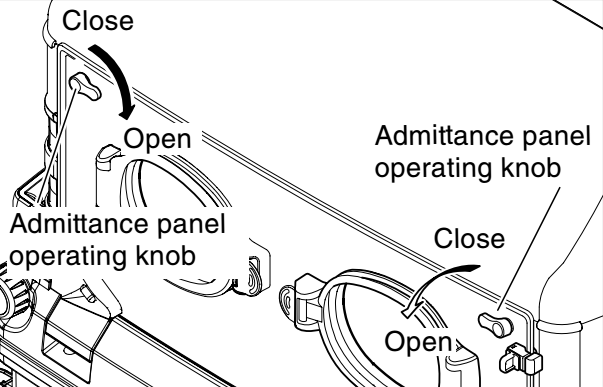 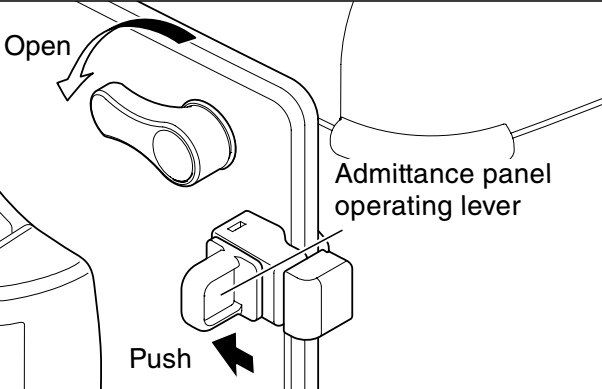 Đặt trẻ sơ sinh vào giữa nệm.auk hi đã đặt trẻ trên nệm, đóng nhẹ nhàng mặt bên và xoay thanh giữ sang vị trí đóng.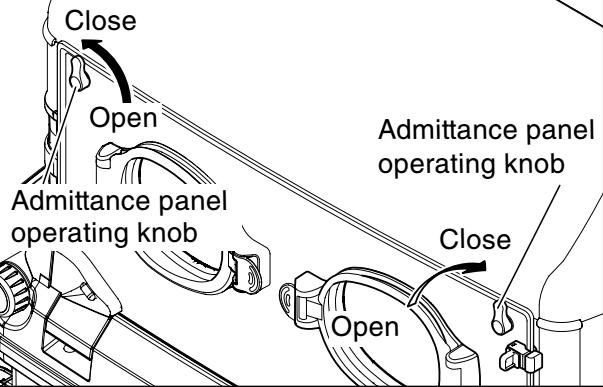 Nhấn cần khủy tay để mở lỗ thông mặt bên.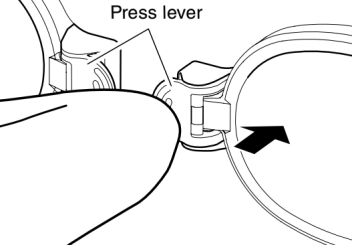 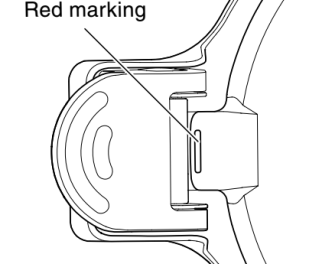 Để đóng lỗ thông mặt bên, đẩy cửa lỗ thông   đóng kín đến khi không còn thấy vạch đỏTheo dõi nhiệt độ daKết nối đầu dò nhiệt độ da với máy chính và đặt lên da trẻ sơ sinhMàn hình hiển thị nhiệt độ da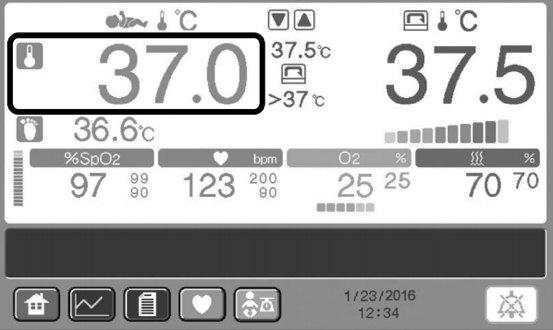 Sau 4 -5 phút để ổn định giá trị nhiệt độ daKết nối đầu dò nhiệt độ da thứ 2 (nếu có)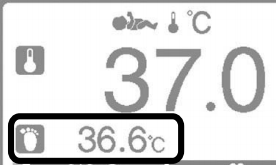 Màn hình hiển thị nhiệt độ da thứ 2CHƯƠNG IV. CÀI ĐẶT ĐỘ ẨMLàm đầy bình tạo ẩm với nước sạch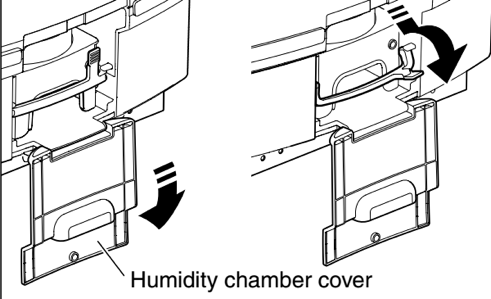 Mở nắp che bộ phận tạo ẩmNắm thanh kéo ngăn chứa hộp tạo ẩmvà kéo ra đến một nữa chiều dài hộp.Lấy hộp đựng ra khỏi ngăn chứa.Mở nắp hộp đựng và làm đầy với nướcsạch, đóng nắp hộp chứa thật chắc chắn và đặt lại vào ngăn chứa.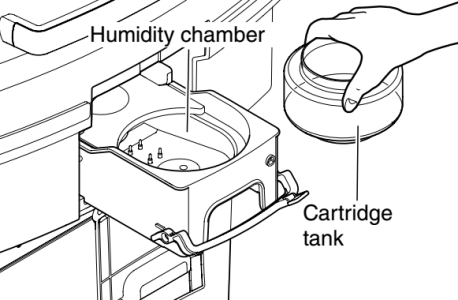 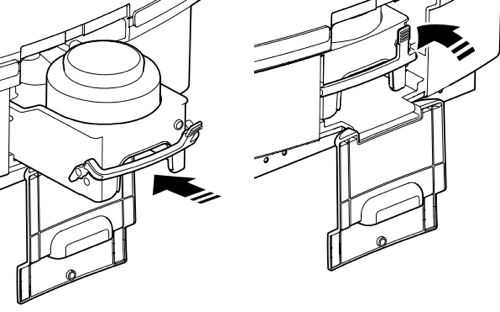 Đẩy ngăn chứa vào trong nhẹ nhàng và nâng thanh kéo lên.Đóng nắp che bộ phận tạo ẩm.Cài đặt thông số độ ẩmChạm vùng theo dõi độ ẩm trên màn hình.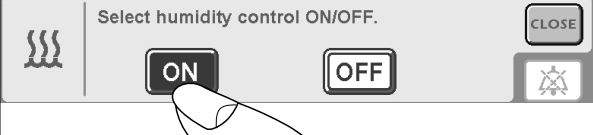 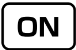 Thông báo xuất hiện, chọn         để bậtchức năng tạo độ ẩm.Chạm      hoặc       để điều chỉnh độ ẩm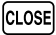 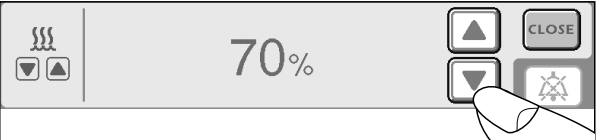 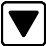 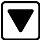 theo yêu cầu, chạm          để trở vềmàn hình theo dõi tổng quan.Khi mức nước trong hộp chứa thấp,Biểu tượng           sẽ hiển thị trên màn hình.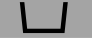 Khi biểu tượng mức nước thấp xuất hiện, làm đầy hộp chứa nước tạo độ ẩm.Để tắt chức năng tạo độ ẩm, chọn         khi thông báo xuất hiện.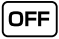 CHƯƠNG V. CÀI ĐẶT CUNG CẤP OXY CHO LỒNG ẤPPhần này hướng dẫn kết nối nguồn cấp oxy với máy chính để cung cấp oxy cho lồng ấp.Sử dụng nguồn cấp oxy được điều chỉnh bởi đồng hồ áp suất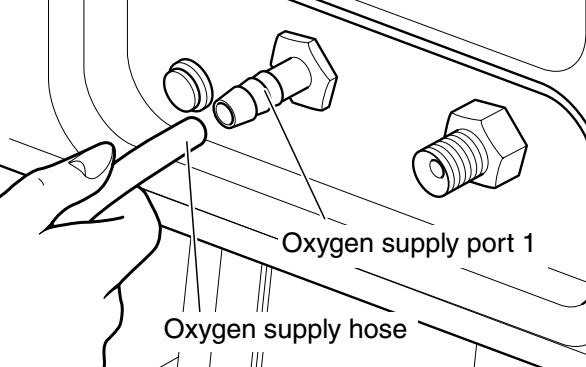 Kết nối nguồn cấp oxyvà đồng hồ áp suất thật chắn chắn.Kết nối dây nối từ đồng hồ áp suấtvới cổng cấp oxy số 1 trên máy chính.Điều chỉnh đồng hồ áp suất để dẫn khíoxy vào máy chính.Sau 40 phút thì oxy sẽ ổn định bên trong lồng ấpSử dụng bộ điều chỉnh oxy bên trong máy chính (hướng dẫn này dành cho thiết bị có trang bị bộ theo dõi oxy trong máy chính, không được sử dụng đồng thời 2 cổng cấp oxy)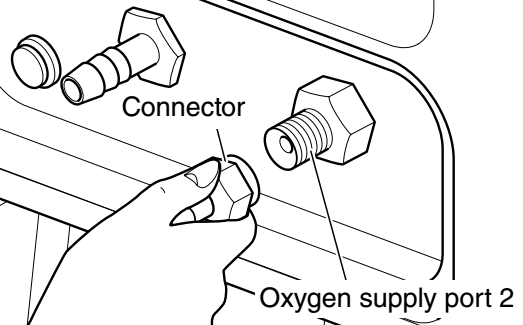 Kết nối nguồn cấp oxy với cổng cấp oxysố 2 trên máy chính.Kết nối thanh Cylinder điều chỉnh oxy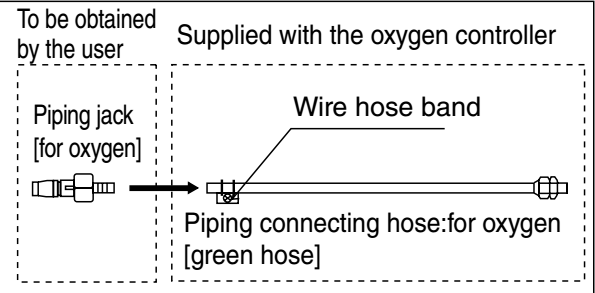 Cài đặt thông số Oxy 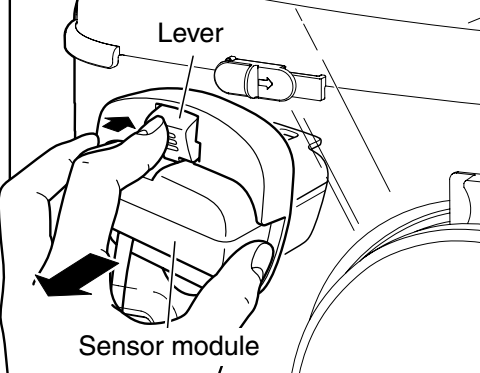 Chạm vùng theo dõi Oxy trên màn hình.Chạm        để cân chỉnh sensor theo dõi Oxy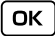 quá trình cân chỉnh mất vài giây để hoàn tất.Để cân chỉnh sensor, nhấn nút giữ sensor trênmáy chính và kéo ra thật nhẹ nhàng. Thông báocân chỉnh hiển thị và 21% oxy được thiết lậpKhi cân chỉnh hoàn tất, thông báo “O2 sensor calibrated” xuất hiện.Đặt sensor module vào lại vị trí ban đầu trên máy chính.Sau khi cân chỉnh hoàn tất, chạm vùng theo dõi oxy trên màn hình.Chạm biểu tượng          để vào phần điều chỉnh nồng độ Oxy.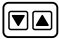 Chạm       hoặc       để điều chỉnh nồng độ Oxy theo yêu cầu. Chạm         để trở về màn hình theo dõi tổng quan.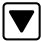 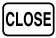 Tắt chức năng theo dõi Oxy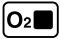 Ở màn hình thông báo, chạm          sau đó chọn OK để tắt chức năng theo dõi OxyChạm         để trở về màn hình theo dõi thổng quan. Màn hình hiển thị “OFF” ở vùng theo dõi Oxy.CHƯƠNG VI. CÀI ĐẶT THEO DÕI SpO2Cài đặt theo dõi SpO2Kết nối cable SpO2 sensor với máy chính. 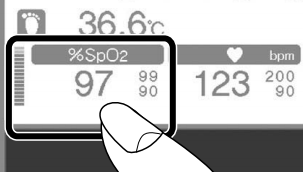 Đặt sensor SpO2 lên vị trí cần đo trên trẻ.Chạm vùng theo dõi SpO2 trên màn hình.Thông báo xuất hiện, chạm        để điều 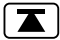 chỉnh ngưỡng báo động trên hoặc        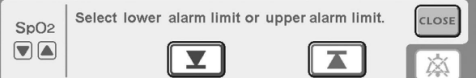 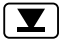 để điều chỉnh ngưỡng báo động dưới.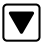 Chạm       hoặc       để điều chỉnh ngưỡng báo động.Ngưỡng trên từ 50 ~ 99% tăng mỗi 1% hoặc OFF khi vượt hơn 99%, màn hình hiển “_ _” khi thiết lập OFF, Ngưỡng dưới từ 45 ~ 95% tăng mỗi 1% hoặc OFF khi thấp hơn 45%, màn hình hiển thị “_ _” khi thiết lập OFF.Chạm          để trở về màn hình theo dõi tổng quan.Thiết lập ngưỡng báo động nhịp mạch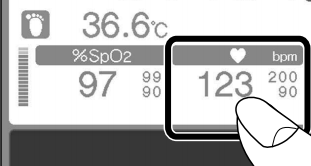 Chạm vùng theo dõi nhịp mạch trên màn hình. Thông báo xuất hiện, chạm        để điều chỉnh ngưỡng báo động trên hoặc        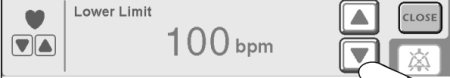 để điều chỉnh ngưỡng báo động dưới. Chạm       hoặc       để điều chỉnh ngưỡng báo động.Ngưỡng trên từ 80 ~ 240bpm tăng mỗi 5bpm hoặc OFF khi vượt hơn 240bpm, màn hình hiển “_ _” khi thiết lập OFF, Ngưỡng dưới từ 35 ~ 180bpm tăng mỗi 5bpm hoặc OFF khi thấp hơn 35bpm, màn hình hiển thị “_ _” khi thiết lập OFF.Chạm          để trở về màn hình theo dõi tổng quan.CHƯƠNG VII. CÀI ĐẶT THEO DÕI CÂN NẶNGChương này hướng dẫn theo dõi cân nặng và thiết bị phải được trang bị bộ theo dõi cân nặng.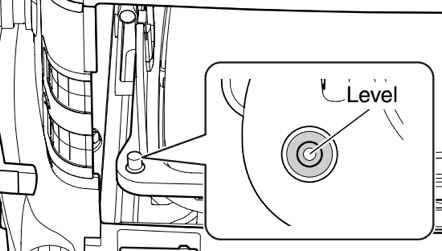 Kiểm tra độ cao mặt nệm với thanh độ cao ở góc nệm.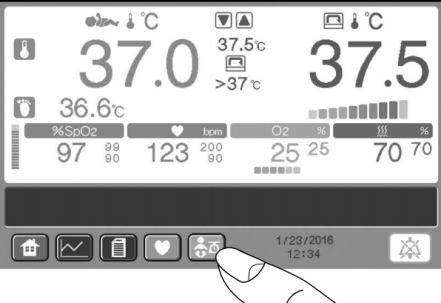 Chạm biểu tượng        trên màn hình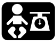 hiển thị tổng quan.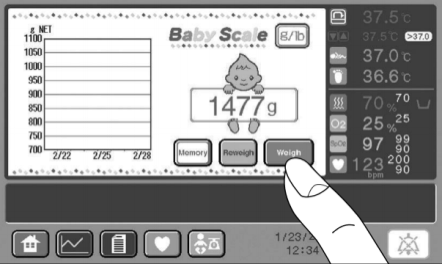 Màn hình theo dõi cân nặng hiển thị,Chạm        và thông báo “Lift up baby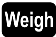 from mattress” trên màn hình.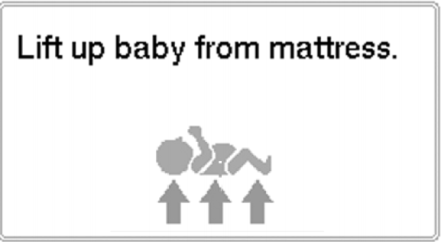 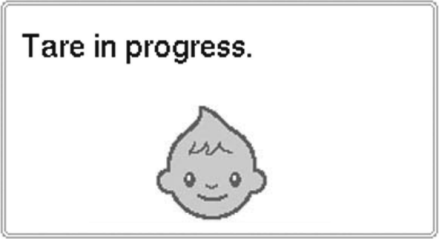 Nâng trẻ lên khỏi mặt nệm.Thông báo “Tare in progress” hiển thị.Khi quá trình hoàn tất, thông báo “Replace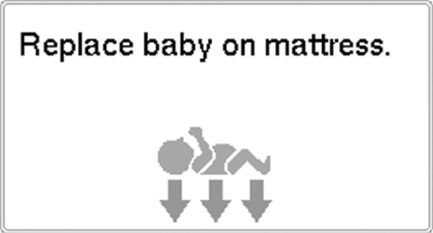 baby on mattress.” hiển thị.Đặt trẻ nhẹ nhàng lên nệm.Quá trình cân diễn ra khi thông báo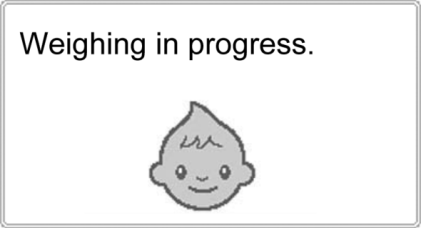 “ Weighing in progress” hiển thị.Kết quả hiển thị sau khi hoàn tất.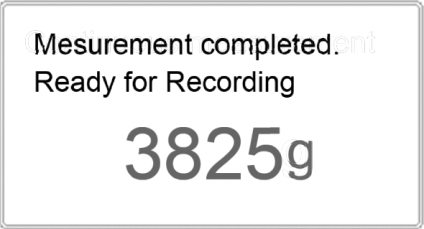 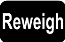 Khi muốn đo lại chỉ cần chạm        Chạm        để them giá trị cân nặng vào biểu đồ theo dõi chung.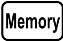 Chạm vào biểu đồ theo dõi chung để hiển thị chi tiết thời gian đo cân nặng.Thay đổi đơn vị đo bằng cách chạm biểu tượng        ở góc phải màn hình.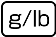 CHƯƠNG VIII. CÁC CÀI ĐẶT KHÁCKhi chạm biểu tượng        ở màn hình tổng quan, menu cài đặt hiển thị.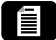 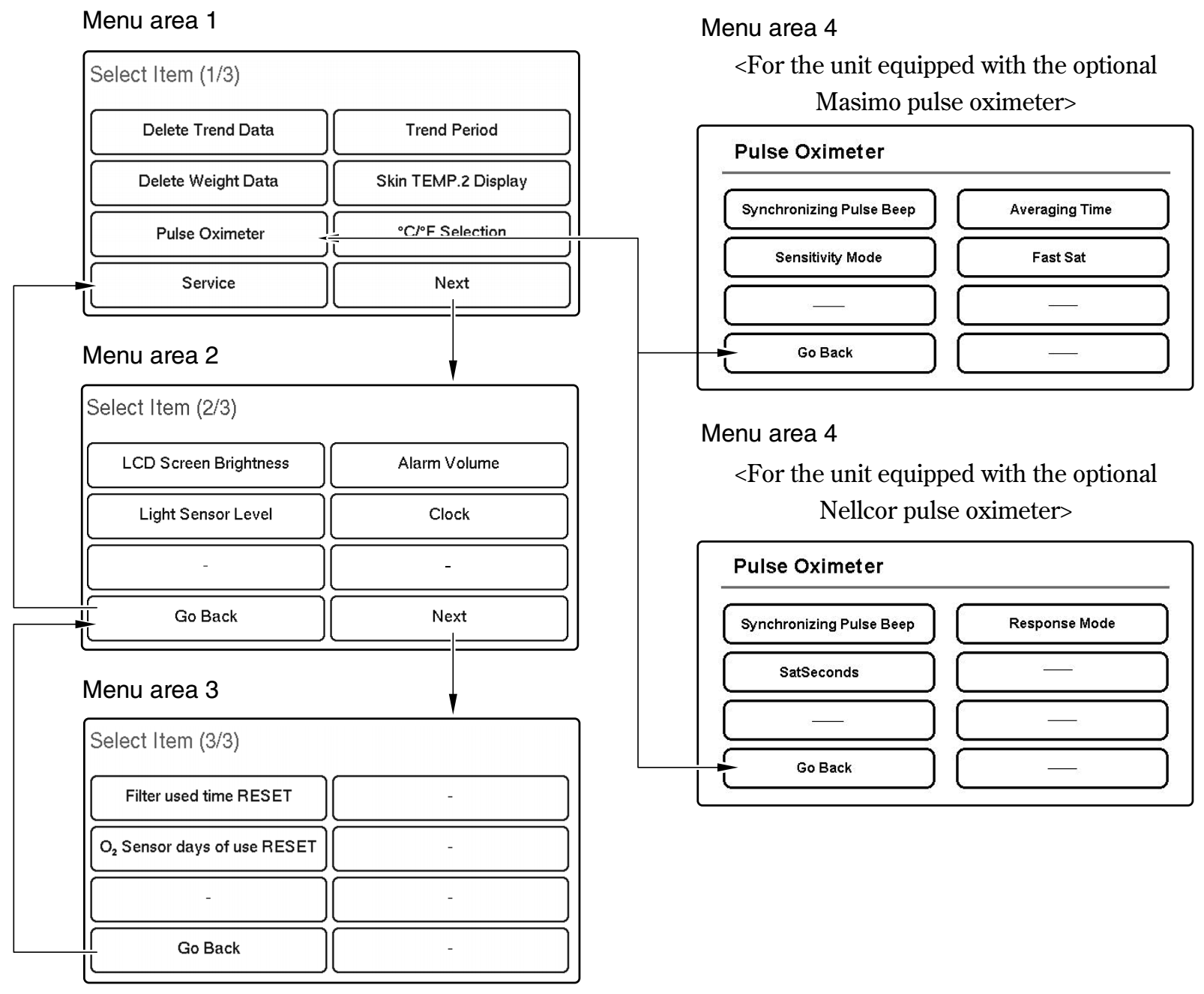 Cài đặt độ sáng màn hìnhVào menu cài đặt, chọn [Next] để vào menu 2, chọn [LCD Screen Brightness], thay đổi độ sáng màn hình bằng phím       hoặc       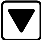 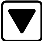 Cài đặt âm lượng âm thanh báo độngVào menu cài đặt, chọn [Next] để vào menu 2, chọn [Alarm Volume], thay đổi âm lượng báo động bằng phím       hoặc       Cài đặt ngày giờVào menu cài đặt, chọn [Next] để vào menu 2, chọn [Clock], chạm số cần thay đổi với các phím       hoặc      STTMô tả các thành phần máy chínhSTTMô tả các thành phần máy chính1Màn hình hiển thị16Tay cầm (Tùy chọn)2Thanh giá đỡ màn hình17Nắp đậy buồng tạo ẩm3Sensor module18Công tắc nguồn4Gạt mở phần chắn bên19Cổng kết nối đầu dò nhiệt độ da số 15Phần chắn bên20Cổng kết nối đầu dò nhiệt độ da số 26Lỗ thông mặt bên21Cổng kết nối module sensor7Nệm22Cổng kết nối SpO2 (tùy chọn)8Núm xoay làm nghiêng phần nệm23Lọc khí9Ngăn tủ (Tùy chọn)24Thanh móc10Bánh xe đẩy25Cổng kết nối màn hình11Bàn đạp chân26Đầu vào AC12Nơi giữ cần gạt phần chắn bên27Cổng kết nối màn hình cân nặng13Thanh trượt28Giữ dây14Lỗ thông có màn ngăn29Cổng cung cấp Oxy số 115Khe đưa dây vào bên trong30Cổng cung cấp Oxy số 231Tủ đựngSTTMô tả phần nệm32Khe đưa dây vào bên trong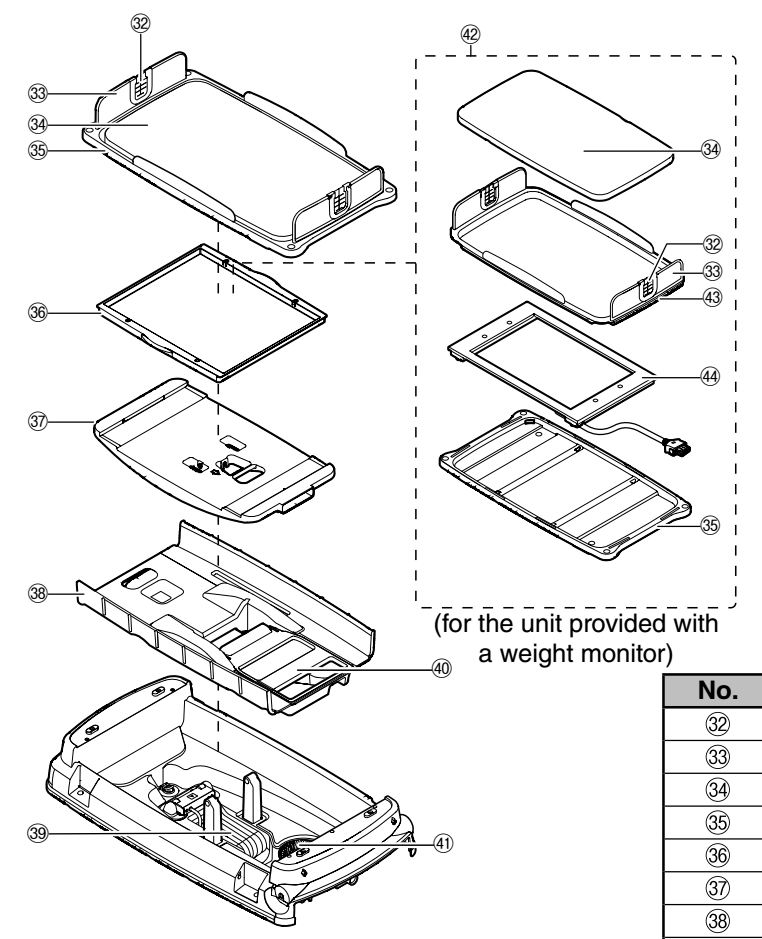 33Thanh chắn bảo vệ34Nệm35Đế đặt nệm nằm trên36Khay đặt phim x-ray37Khay đế đặt nệm nằm trên38Board giữa39Đầu tạo nhiệt40Nắp đậy quạt 41Quạt42Bộ theo dõi cân nặng43Khay đặt bộ theo dõi cân nặng44Module theo dõi cân nặngSTTMô tả màn hình hiển thị1Đèn báo động2Bảng điều khiển3Đèn chỉ thị lỗi nguồn điện4Cổng kết nối lồng ấp5Cổng I/O (giao tiếp thiết bị ngoài)